首頁活動輪播圖—活動宣傳使用最新消息—關於季達公司介紹　　彼得·杜拉克（Peter Drucker）說:『人才是企業競爭力的關鍵』　　季達成立於 2016 年，由來自臺灣專業人力資源領域的郭芊彤總經理，秉持著「成為工作者的職涯經紀人、企業人力資源的策略夥伴」的創業信念，匯聚來自臺灣的各領域專業顧問所組成。　　我們相信，唯有與工作實務緊密結合，人力資源才會產生價值；我們的顧問/講師群皆為各領域的實務業界出身，實戰經驗豐富，能在輔導與課程中直接的回應學員實戰問題，而不是用「理論解決問題」。季達專業團隊具備碩、博士以上專業資歷，且擁有各領域專業認證，特別在人力資源領域平均工作年資達20年以上，結合豐富的產業實務經驗與理論學養，提供企業戰略及人力資源各領域諮詢與輔導，講求計畫實際落地執行，協助企業解決管理困境、有效提升組織效能，建構企業長遠未來，是一個全方位的專業人力資源顧問公司。使命：打造企業全方位人力資源發展供應鏈。願景：發展企業永續價值，持續創新，成為人力資源發展專業品牌核心價值：狼的精神：為社會的繁榮與發展擔一份責任，為組織創造最大的利益。野雁的天賦：以合作取代獨力競爭，一起創造雙贏的工作價值。伯勞鳥的視野：以始為終、以客為尊、以禮相待。我們的優勢以實務應戰，用理論紮跟顧問團隊來自人力資源、心理諮商、連鎖加盟、酒店產業等不同領域，其中包含4位博士級、2位碩士級專家，能依客戶不同屬性提供專業的諮詢診斷服務，紮實的實務背景能夠迅速反饋客戶問題。客製化落地式諮詢服務不只是提出解決方案，我們更在乎執行的過程與結果，從深度了解企業文化、掌握問題所在、提出解決方案，更重要的是協助企業落地執行，並監控執行期間各階段的反應和變化，適度調整方案和優化。總經理 郭芊彤 (缺簡介)顧問群與師資團隊資料詳如各講師資料表課程講座 購物車 線下金流 女人工作中的幸福學女人感情裡的空白鍵哲學女人婚姻中的人際學女人事業裡的成功學第3屆就業服務講師培訓線上課程 購物車 線下金流職場心理健康系列課程試聽 影片嵌入https://youtu.be/TGxNwrXrp2A SAMPLE個人服務 諮詢預約表單 履歷表下載職涯諮詢 諮詢預約表單中高階主管 諮詢預約表單海外博士以上人才媒合 履歷表下載企業服務 詢問表單 年度訓練課表-文件下載　　人，是企業最重要的資產。　　人力資本時代的來臨，在全球化的競賽中，能夠勝出的企業除了策略、資金與技術外，人才將是關鍵因素；企業的未來發展，市場拓展及新產品研發等各項活動，都會仰賴人力資源部門的支持、協調與合作，因此，如何成功的吸引優秀人才加入，如何有效的發展人力資源，已成為企業人力資源發展當下最重要的課題。　　季達提供企業從「人力資源管理(HRM)」、「人力資源發展(HRD)」、「教育訓練/人才培訓」、「企業輔導」到「員工協助方案(EAP)」的一站式諮詢服務，幫助企業完善人力資源六大模塊的工作流程和管理制度，有系統的發展人力資源長期運用的人才管理與培育制度，讓人力資源功能能夠充分的配合企業的發展戰略。　　在「企業輔導」與「員工協助方案(EAP)」，季達協助企業評估診斷組織與人才資本現狀，將人才管理及發展策略與企業目標緊密結合，為決策者準確、及時地提供各種有價值的人力資源相關信息，有效協助決策者進行組織轉型與策略性的變革。在員工方面(EAP)，協助企業透過系統化的專業服務，預防及改善可能導致員工工作表現與生產力下降的組織與個人議題，使員工能以健康的身心投入工作，提升企業競爭力，為企業在專業、效率與成本上獲得最大的綜效。人力資源管理(HRM)為企業制定人力資源戰略與規劃，幫助企業完善人力資源規劃、招聘與配置、培訓與開發、薪酬福利管理、績效管理、員工關係管理等六大模塊的工作流程和管理制度。人力資源發展(HRD)結合企業策略目標，規劃教育訓練、績效考核、職能評鑑，建構人才管理與培育制度體系，發展組織人力資源的長期運作模式，以達成企業各階段性任務。「教訓訓練」為企業打造飛騰的翅膀  年度訓練課表-文件下載「訓練」是人才發揮才能和培養技能的基礎工程，企業投入資源從事教育訓練，其目的不在乎藉此改變員工的心態、行為、能力，進而提升員工工作績效、帶動部門績效，達到組織績效持續提升的目的。企業輔導根據企業戰略需求，從組織與人才資本的評估診斷、到人力資源改善及優化，進而協助組織轉型與策略性變革，提高組織運轉效率。員工協助方案(EAP)企業為了處理員工的健康、心理或家庭問題，早期透過員工輔導，近年來則採行「員工協助方案」（Employee Assistance Programs，簡稱EAPs），透過服務系統之建置及專業服務之提供，以預防或解決影響個人工作表現的相關因素，諸如：工作適應、人際、婚姻、家庭照顧、健康、法律等。員工協助方案服務系統包含問題發現、問題評估及問題解決系統，企業可依組織員工需求及工作性質，選擇適合之服務模式。服務實績 缺照片聯絡我們服務電話(02)2771-1977聯絡信箱chrd.train@gmail.com傳真電話(02)2771-1979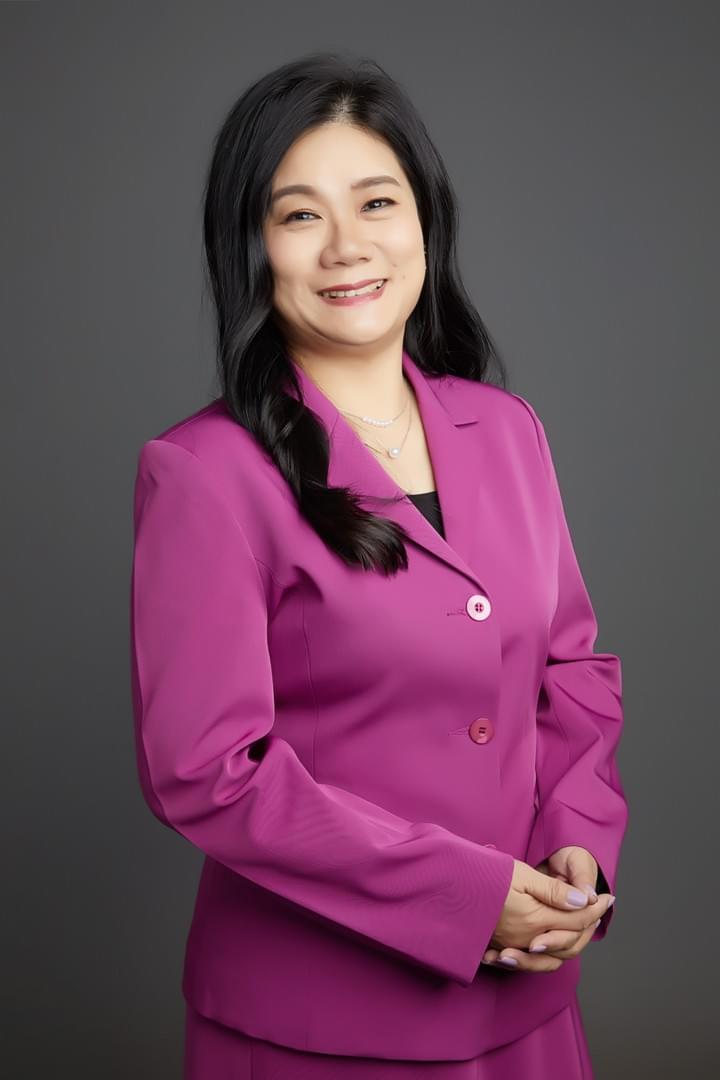 學歷國立臺灣師範大學 科技應用與人力資源發展研究所(博士班)現任季達職涯諮詢有限公司總經理福州市季達企業管理顧問有限公司總經理福建江夏學院 客座教授福州市火炬創業導師福州市眾創空間評核專家福州旗山智谷孵化基地 創業導師TTQS評核委員勞動部勞動力發展署臺灣就業通職涯顧問師大科技應用與人力資源發展學系系友會常務理事教育部青年發展署校園講座講師企管500大講師(上百場企業諮詢輔導經驗)經歷1111人力銀行執行長(8年)SOGO百貨行銷公關經理(8年)著作五分鐘贏得企業任用旅館裡的辦公室~進入飯店業的25堂課~課程介紹在中國字裡有非常多優美的詞句描寫女性，當然我們非常欣然接受這樣的讚美，但隨著外在環境的變遷，女性除了主內的溫、良、恭、儉的堅持外，現代的女性也能在職場中展現自我的專業，『溫柔且勇敢』的為自己的人生譜出一首悠揚的樂章。在中國字裡有非常多優美的詞句描寫女性，當然我們非常欣然接受這樣的讚美，但隨著外在環境的變遷，女性除了主內的溫、良、恭、儉的堅持外，現代的女性也能在職場中展現自我的專業，『溫柔且勇敢』的為自己的人生譜出一首悠揚的樂章。課程大綱1.規劃屬於你的生職涯彩虹圖2.工作是主菜，不是甜點3.妝點你的玻璃天花板4.找到你的生涯貴人5.職家衝突中的抉擇1.規劃屬於你的生職涯彩虹圖2.工作是主菜，不是甜點3.妝點你的玻璃天花板4.找到你的生涯貴人5.職家衝突中的抉擇課程時數3小時3小時課程效益透過講師的經驗分享了解女人在工作中如何安身立命，熱愛工作的女人更有魅力透過講師的經驗分享了解女人在工作中如何安身立命，熱愛工作的女人更有魅力適合對象1.不知如何選擇的女性工作者2.在工作職場中有疑惑的女性3.在工作與家庭間掙扎的女性1.不知如何選擇的女性工作者2.在工作職場中有疑惑的女性3.在工作與家庭間掙扎的女性講師介紹郭芊彤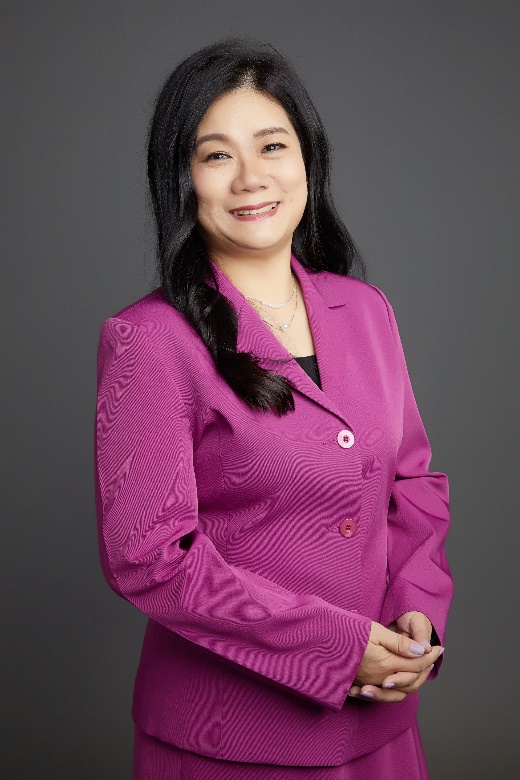 學歷:國立臺灣師範大學科技應用與人力資源發展研究所(博士班)現任:季達職涯諮詢有限公司總經理福州市季達企業管理顧問有限公司總經理中華數位科技與人力資源發展協會理事長TTQS(TalentQuality-managementSystem)評核委員福建江夏學院客座教授福州市火炬創業導師福州市眾創空間評核專家福州旗山智谷孵化基地創業導師台灣勞動部勞動力發展署臺灣就業通顧問台灣師大科技應用與人力資源發展學系系友會常務理事經歷:1111人力銀行執行長宏國德霖科技大學、城市科大兼任講師課程費用12001200課程介紹永遠為自己留一盞燈，在感情中為讓自己成為沒有安全感的強勢女人永遠為自己留一盞燈，在感情中為讓自己成為沒有安全感的強勢女人課程大綱1.女人的價值不在於結不結婚，而在於快不快樂2.在感情中找到「平等」的位置3.你可以丟掉愛情，但不能失去微笑4.愛情是一個高風險的投資1.女人的價值不在於結不結婚，而在於快不快樂2.在感情中找到「平等」的位置3.你可以丟掉愛情，但不能失去微笑4.愛情是一個高風險的投資課程時數3小時3小時課程效益了解感情是共生而不是寄生，就算失敗也能為自己療傷了解感情是共生而不是寄生，就算失敗也能為自己療傷適合對象女性朋友女性朋友講師介紹郭芊彤學歷:國立臺灣師範大學科技應用與人力資源發展研究所(博士班)現任:季達職涯諮詢有限公司總經理福州市季達企業管理顧問有限公司總經理中華數位科技與人力資源發展協會理事長TTQS(TalentQuality-managementSystem)評核委員福建江夏學院客座教授福州市火炬創業導師福州市眾創空間評核專家福州旗山智谷孵化基地創業導師台灣勞動部勞動力發展署臺灣就業通顧問台灣師大科技應用與人力資源發展學系系友會常務理事經歷:1111人力銀行執行長宏國德霖科技大學、城市科大兼任講師課程費用12001200課程介紹當妳進入了另一個人生階段，妳選擇了婚姻，但在角色的變化中，請依然讓自己優雅的生活著，且為妳的多重角色找到妳的支持系統。當妳進入了另一個人生階段，妳選擇了婚姻，但在角色的變化中，請依然讓自己優雅的生活著，且為妳的多重角色找到妳的支持系統。課程大綱1.你可以強大而不強勢2.婚姻中的自我了解與納悅3.婆媳關係中的「相敬如冰」4.婚姻是異業結盟，而非簽不平等條約1.你可以強大而不強勢2.婚姻中的自我了解與納悅3.婆媳關係中的「相敬如冰」4.婚姻是異業結盟，而非簽不平等條約課程時數3小時3小時課程效益如何不為婚姻及小孩過早退出職場，如何善用妳的人脈與支持系統，達到家庭與工作平衡如何不為婚姻及小孩過早退出職場，如何善用妳的人脈與支持系統，達到家庭與工作平衡適合對象女性朋友女性朋友講師介紹郭芊彤學歷:國立臺灣師範大學科技應用與人力資源發展研究所(博士班)現任:季達職涯諮詢有限公司總經理福州市季達企業管理顧問有限公司總經理中華數位科技與人力資源發展協會理事長TTQS(TalentQuality-managementSystem)評核委員福建江夏學院客座教授福州市火炬創業導師福州市眾創空間評核專家福州旗山智谷孵化基地創業導師台灣勞動部勞動力發展署臺灣就業通顧問台灣師大科技應用與人力資源發展學系系友會常務理事經歷:1111人力銀行執行長宏國德霖科技大學、城市科大兼任講師課程費用12001200課程介紹作為一個現代女性，妳必須有自信，不要讓現有的環境、形式來阻礙個人的工作發展，當然更不要畏懼成功，可以感性的對待人，也可以理性、冷靜地處理每一個工作的細節。當然女性要突破玻璃天花板的藩籬必須從改變自己開始。作為一個現代女性，妳必須有自信，不要讓現有的環境、形式來阻礙個人的工作發展，當然更不要畏懼成功，可以感性的對待人，也可以理性、冷靜地處理每一個工作的細節。當然女性要突破玻璃天花板的藩籬必須從改變自己開始。課程大綱1.你必須夠努力，才能成功的毫不費力2.決策技巧與問題解決能力養成3.女人的三張王牌4.別孤軍奮戰，善用團隊5.你的人生值得凱旋歸來1.你必須夠努力，才能成功的毫不費力2.決策技巧與問題解決能力養成3.女人的三張王牌4.別孤軍奮戰，善用團隊5.你的人生值得凱旋歸來課程時數3小時3小時課程效益如果你在工作上已經能獨當一面了，請學會如何向上管理，態度可以堅決；姿態請柔軟，做自己情緒的主人，妳得試圖將工作與私人生活分開。如果你在工作上已經能獨當一面了，請學會如何向上管理，態度可以堅決；姿態請柔軟，做自己情緒的主人，妳得試圖將工作與私人生活分開。適合對象職場中階女性主管職場中階女性主管講師介紹郭芊彤學歷:國立臺灣師範大學科技應用與人力資源發展研究所(博士班)現任:季達職涯諮詢有限公司總經理福州市季達企業管理顧問有限公司總經理中華數位科技與人力資源發展協會理事長TTQS(TalentQuality-managementSystem)評核委員福建江夏學院客座教授福州市火炬創業導師福州市眾創空間評核專家福州旗山智谷孵化基地創業導師台灣勞動部勞動力發展署臺灣就業通顧問台灣師大科技應用與人力資源發展學系系友會常務理事經歷:1111人力銀行執行長宏國德霖科技大學、城市科大兼任講師課程費用12001200課程介紹不悔的選擇～講師的最後一哩路「講師培訓」課程隨處可見，但你一定要面對的事實是;重點不是你上了多少名師的培訓課，而是你有沒有練兵的舞台，別人做不到的，我們保證實現，我們希望找的是願意一起成長的夥伴，你的講師職涯經紀在此萌芽。不悔的選擇～講師的最後一哩路「講師培訓」課程隨處可見，但你一定要面對的事實是;重點不是你上了多少名師的培訓課，而是你有沒有練兵的舞台，別人做不到的，我們保證實現，我們希望找的是願意一起成長的夥伴，你的講師職涯經紀在此萌芽。課程大綱1.教學設計與教學技巧4小時2.教學方法的選擇與應用3小時3.四大主軸課程說明及備課原則4小時4.四大主軸課程設計原則3小時5.試教7小時1.教學設計與教學技巧4小時2.教學方法的選擇與應用3小時3.四大主軸課程說明及備課原則4小時4.四大主軸課程設計原則3小時5.試教7小時課程時數3天，共21小時3天，共21小時課程效益通過試教評分，每年安排5-20不等授課場次。第1期學員(2019結訓)已授課至今超過45小時。通過試教評分，每年安排5-20不等授課場次。第1期學員(2019結訓)已授課至今超過45小時。適合對象企業職務在職中，主管經歷3年以上，產業、領域不限。企業職務在職中，主管經歷3年以上，產業、領域不限。講師介紹郭芊彤學歷:國立臺灣師範大學科技應用與人力資源發展研究所(博士班)現任:季達職涯諮詢有限公司總經理福州市季達企業管理顧問有限公司總經理中華數位科技與人力資源發展協會理事長TTQS(TalentQuality-managementSystem)評核委員福建江夏學院客座教授福州市火炬創業導師福州市眾創空間評核專家福州旗山智谷孵化基地創業導師台灣勞動部勞動力發展署臺灣就業通顧問台灣師大科技應用與人力資源發展學系系友會常務理事經歷:1111人力銀行執行長宏國德霖科技大學、城市科大兼任講師課程費用課程介紹課程大綱課程時數課程效益適合對象講師介紹課程費用